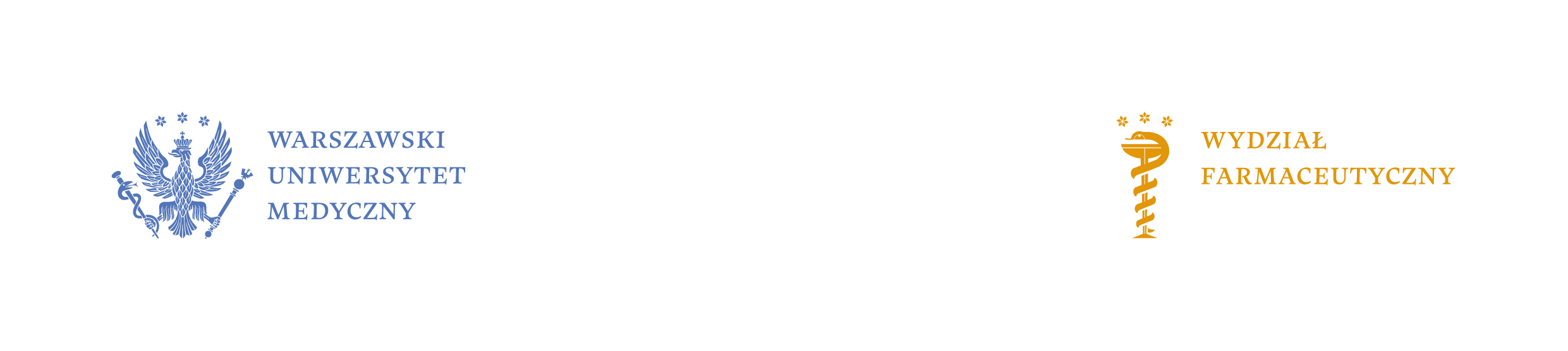 Warszawa,  dnia ………………………...OCENA PRACY DYPLOMOWEJ PRZEZ PROMOTORAPraca magisterskaStudent(tka): 					
						(imię / imiona i nazwisko)Tytuł pracy:………………………………………………………………………………………………………………………Czy treść pracy odpowiada tematowi określonemu w tytule:Ocena układu pracy, struktury, podziału treści, kolejności rozdziałów, kompletności tez, celów, wniosków itp. ………………………………………………………………………………………………………………………………………………………………………………………………………………………………………………Merytoryczna ocena pracy:Czy i w jakim zakresie praca stanowi nowe ujęcie problemu:Ocena doboru i sposobu wykorzystania źródeł  / piśmiennictwa / literatury:Ocena formalnej strony pracy (poprawność językowa, opanowanie techniki pisania pracy, odsyłacze, itp.):Sugerowane możliwości wykorzystania pracy(publikacja, udostępnienie instytucjom, materiał źródłowy, etc.):Inne uwagi:Pracę oceniam na stopień**:											
								(ocena cyfrą i słownie)														
		  (data)								           (podpis promotora)(pieczęć wydziału)kierunku:specjalności:-nr albumu: